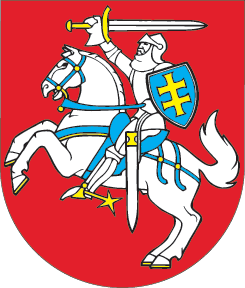 LIETUVOS RESPUBLIKOS SEIMASNUTARIMASDĖL PRITARIMO SKIRTI ALGIMANTĄ VALANTINĄ LIETUVOS APELIACINIO TEISMO PIRMININKU2016 m. balandžio 14 d. Nr. XII-2320VilniusLietuvos Respublikos Seimas, vadovaudamasis Lietuvos Respublikos Konstitucijos 112 straipsnio trečiąja dalimi ir atsižvelgdamas į Respublikos Prezidento 2016 m. balandžio 5 d. dekretą Nr. 1K-617 „Dėl teikimo Lietuvos Respublikos Seimui pritarti Lietuvos apeliacinio teismo teisėjo Algimanto Valantino skyrimui šio teismo pirmininku“, n u t a r i a:1 straipsnis.Pritarti Lietuvos apeliacinio teismo teisėjo Algimanto VALANTINO skyrimui Lietuvos apeliacinio teismo pirmininku.Seimo Pirmininkė	Loreta Graužinienė